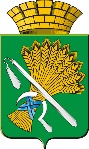 ГЛАВА КАМЫШЛОВСКОГО ГОРОДСКОГО ОКРУГАР А С П О Р Я Ж Е Н И Еот 14.09.2015 года     № 367-Рг. КамышловОб утверждении административного регламента по предоставлению муниципальной услуги «Выдача документа, подтверждающего проведение основных работ  по строительству (реконструкции) объекта индивидуального жилищного строительства, осуществляемому с привлечением средств материнского (семейного) капитала»В соответствии с  Федеральным законом от  27 июля 2010 года № 210-ФЗ «Об организации предоставления государственных и муниципальных услуг», Федеральным законом от 06 октября 2003 года № 131-ФЗ «Об общих принципах организации местного самоуправления в Российской Федерации», приказом Министерства регионального развития Российской Федерации от 17 июня 2011 года № 286 «Об утверждении формы  документа, подтверждающего проведение основных работ по строительству объекта индивидуального жилищного строительства (монтаж фундамента, возведение стен и кровли) или проведение работ по реконструкции объекта индивидуального жилищного строительства, в результате которых общая площадь жилого помещения (жилых помещений) реконструируемого объекта увеличивается не менее чем на учетную норму площади жилого помещения, устанавливаемую в соответствии с жилищным законодательством Российской Федерации», постановлением Правительства Российской Федерации от  18 августа 2011 года № 686 «О выдачи документа, подтверждающего проведение основных работ по строительству (реконструкции) объекта индивидуального жилищного строительства, осуществляемому с привлечением средств материнского (семейного) капитала», уставом Камышловского городского округа, распоряжением главы Камышловского городского округа от 5 октября 2011 года № 193-Р «О выдаче документа, подтверждающего проведение основных работ по строительству (реконструкции) объекта индивидуального жилищного строительства, осуществляемому с привлечением средств материнского (семейного) капитала, распоряжением главы от 7 июля 2015 года № 263-Р «О внесении изменений в распоряжение главы Камышловского городского округа от 28.03.2012 года № 67-Р «О выдаче документа, подтверждающего проведение основных работ по строительству (реконструкции) объекта индивидуального жилищного строительства, осуществляемому с привлечением средств материнского (семейного) капитала»,Утвердить административный регламент по предоставлению муниципальной услуги «Выдача документа, подтверждающего проведение основных работ  по строительству (реконструкции) объекта индивидуального жилищного строительства, осуществляемому с привлечением средств материнского (семейного) капитала» (прилагается).Опубликовать настоящее распоряжение в газете «Камышловские известия» и на официальном сайте Камышловского городского округа.Контроль за исполнением настоящего распоряжения возложить на заместителя главы администрации Камышловского городского округа по городскому хозяйству Тимошенко О.Л. Глава Камышловского городского округа                                     М.Н.Чухарев